Администрация Дзержинского района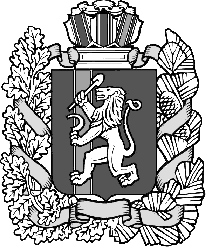 Красноярского краяПОСТАНОВЛЕНИЕс.Дзержинское07.08.2017										№ 452-пО создании технической комиссииВ целях проведения единой технической политики в жилищно-коммунальном комплексе Дзержинского района, руководствуясь ст. 19 Устава района, ПОСТАНОВЛЯЮ:1. Создать техническую комиссию в составе согласно приложению 1 к настоящему постановлению.2. Утвердить Положение о технической комиссии согласно приложению 2 к настоящему постановлению.3. Контроль, за исполнением постановления возложить на заместителя главы района по сельскому хозяйству и оперативному управлению С.Н. Сухарева.4. Постановление вступает в силу со дня подписания.Глава района								Д.Н. АшаевПриложение 1к постановлению администрации районаот 07.08.2017 № 452-пСОСТАВтехнической комиссии Дзержинского районаПриложение 2к постановлению администрации районаот 07.08.2017 № 452-пПоложениео технической комиссии Дзержинского районаОБЩИЕ ПОЛОЖЕНИЯТехническая комиссия действует при администрации района с целью проведения единой технической политики в сфере жилищно-коммунального комплекса и является совещательным органом.В своей деятельности комиссия руководствуется законодательством Российской Федерации Красноярского края и настоящим Положением.Основными задачами технической комиссии являются:- анализ проблемных вопросов в жилищно- коммунальном комплексе района и подготовка предложений по их решению;- обеспечение взаимодействия администрации района, органов местного самоуправления и иных организаций в области выработки единой технической политики в жилищно-коммунальном комплексе;- обеспечение взаимодействия администрации района и органов местного самоуправления в разработке и реализации мероприятий и целевых программ, направленных на повышение надежности функционирования и перспективное развитие инженерного обеспечения жилищно-коммунального комплекса района.2. ПРАВА ТЕХНИЧЕСКОЙ КОМИССИИТехническая комиссия для выполнения возложенных на него задач вправе:2.1.  Получать от структурных подразделений администрации района, органов местного самоуправления, органов статистики, организаций, расположенных на территории района, информацию, необходимую для анализа проблемных вопросов в жилищно-коммунальном комплексе района и подготовки предложений по их решению;2.2. Приглашать на заседания технической комиссии представителей заинтересованных организаций;2.3. Использовать в своей работе информационные базы органов власти и структурных подразделений администрации района;2.4. На основании анализа и проверки представленной информации разработать предложения по решению проблемных вопросов в целях обеспечения надежности работы и перспективного развития инженерного обеспечения жилищно-коммунального комплекса района.3.ПОРЯДОК ДЕЯТЕЛЬНОСТИ ТЕХНИЧЕСКОЙ КОМИССИИ3.1. Заседание технической комиссии является правомочным, если на нем присутствует более половины его состава.3.2. Решение по вопросам, рассматриваемым в ходе работы технической комиссии, принимается двумя третями голосов от количества присутствующих членов технической комиссии. При подготовке решения члены технической комиссии, оставшиеся в меньшинстве, вправе изложить свои замечания в виде особого мнения.3.3. Заседания технической комиссии проводятся по мере необходимости, но не реже одного раза в квартал.3.4.Решение технической комиссии носит рекомендательный характер. Техническая комиссия вправе проинформировать главу района, заместителей главы, руководителей структурных подразделений администрации района, органов местного самоуправления о результатах своей деятельности, а также о других проблемных вопросах возникающих в процессе его работы.3.5. Организация работы технической комиссии возлагается на отдел муниципального имущества и земельных отношений администрации Дзержинского района.3.6. Протокол заседания технической комиссии рассылается всем членам технической комиссии в трехдневный срок.Дергунов В.Н.первый заместитель главы Дзержинского района, председатель технической комиссииСухарев С.Н.заместитель главы района по сельскому хозяйству и строительству, заместитель председателя технической комиссииВолкова Е.В.начальник отдела строительства, ЖКХ, транспорта, связи, ГО и ЧС, секретарь технической комиссииЧлены технической комиссии:Окладников Л.Н.председатель Дзержинского районного совета депутатов (по согласованию)Тимофеев И.А.начальник отдела муниципального имущества и земельных отношений администрации Дзержинского районаОрлова Л. А.начальник отдела экономики и труда администрации Дзержинского районаЕгорова Т.В.начальник финансового управления администрации Дзержинского районаСвоевский В.М.инженер МКУ «Центр по осуществлению закупок Дзержинского района»Панин А.В.исполняющий директор ООО «Феникс»